СОДЕРЖАНИЕ1. ЦЕЛЕВОЙ РАЗДЕЛ1.1. ПОЯСНИТЕЛЬНАЯ ЗАПИСКАПрограмма по дополнительному образованию детей «Разноцветные ладошки» (далее – Программа) определяет содержание и организацию воспитательно-образовательной работы по развитию интеллектуальных способностей воспитанников в муниципальном бюджетном дошкольном образовательном учреждении «Детский сад № 92 «Облачко».Нормативно-правовые документы по обеспечению и реализации Программы:Федеральный закон от 29 декабря . № 273-ФЗ (ред. от 31.12.2014, с изм. от 02.05.2015) «Об образовании в Российской Федерации».Приказ Министерства образования и науки Российской Федерации от17 октября 2013г.  № 1155 «Об утверждении федерального государственного образовательного стандарта дошкольного образования» (зарегистрирован Минюстом России 14 ноября 2013г., регистрационный № 30384).Приказ Министерства образования и науки Российской Федерации (Минобрнауки России) от 30 августа . N . Москва «Об утверждении Порядка организации и осуществления образовательной деятельности по основным общеобразовательным программам - образовательным программам дошкольного образования». Письмо Минобрнауки России «Комментарии к ФГОС ДО» от 28 февраля . №   08-249.Санитарно-эпидемиологические требования к устройству, содержанию и организации режима работы дошкольных образовательных организаций 2.4.1.3049-13 (утв. Постановлением Главного государственного санитарного врача РФ от 15.05.2013г № 26).Конвенция о правах ребёнка (Нью-Йорк, 20 ноября .). Конвенция вступила в силу для СССР 15 сентября .Конституция Российской Федерации – принята 12 декабря 1993 года (ст.38, ст.41, ст.42, ст.43).Федеральный закон от 24 июля . №124-ФЗ «Об основных гарантиях прав ребёнка в Российской Федерации» (с изменениями от 20 июля ., 22 августа, 21декабря ., 26, 30 июня ., 23 июля .).Приказ Минздрава РФ № 186, Минобразования РФ № 272 от 30.06.92 «О совершенствовании системы медицинского обеспечения детей в образовательных учреждениях».Письмо Минобразования РФ от 14 марта . № 65/23-16 «О направлении инструктивно-методического письма «О гигиенических требованиях к максимальной нагрузке на детей дошкольного возраста в организованных формах обучения».Письмо Департамента государственной политики в сфере общего образования Министерства образования и науки РФ от 28.02.2014 № 08-249 «Комментарии к ФГОС дошкольного образования».Письмо Департамента государственной политики в сфере общего образования Министерства образования и науки РФ от 10 января 2014 года № 08-10 «О Плане действий по обеспечению введения ФГОС дошкольного образования» (далее – План действий по обеспечению введения ФГОС ДО (№ 08-10)).Письмо Рособрнадзора от 07.02.2014 № 01-52-22/05-382 «О недопустимости требования от организаций, осуществляющих образовательную деятельность по программам дошкольного образования, немедленного приведения уставных документов и образовательных программ в соответствие с ФГОС ДО».Рисование является одним из важнейших средств познания мира и развития знаний эстетического воспитания, так как оно связано с самостоятельной практической и творческой деятельностью ребенка. В процессе рисования у ребенка совершенствуются наблюдательность и эстетическое восприятие, художественный вкус и творческие способности. Рисуя, ребенок формирует и развивает у себя определенные способности: зрительную оценку формы, ориентирование в пространстве, чувство цвета.Желание творить – внутренняя потребность ребенка, она возникает у него самостоятельно и отличается чрезвычайной искренностью. Мы, взрослые, должны помочь ребенку открыть в себе художника, развить способности, которые помогут ему стать личностью. Творческая личность – это достояние всего общества.Рисование необычными материалами, оригинальными техниками позволяет детям ощутить незабываемые положительные эмоции. Нетрадиционное рисование доставляет детям множество положительных эмоций, раскрывает новые возможности использования хорошо знакомых им предметов в качестве художественных материалов, удивляет своей непредсказуемостью. Оригинальное рисование без кисточки и карандаша расковывает ребенка, позволяет почувствовать краски, их характер, настроение. Незаметно для себя дети учатся наблюдать, думать, фантазировать.Программа дополнительной образовательной услуги по нетрадиционной технике рисования «Разноцветные ладошки» предназначенная для детей 4-5 лет разработана на основе методики Р.Г. Казаковой «Рисование с детьми дошкольного возраста: нетрадиционные техники», имеет художественно-эстетическую направленность.Новизна и оригинальность программы заключается в целенаправленной деятельности по обучению основным навыкам художественно-творческой деятельности, необходимой для дальнейшего развития детского творчества, становлению таких мыслительных операций как анализ, синтез, сравнение, уподобление, обобщение, которые делают возможными усложнения всех видов деятельности (игровой, художественной, познавательной, учебной).Изобразительная деятельность с использованием нетрадиционной, художественной техники изобразительного искусства дает возможность для развития творческих способностей дошкольников. Важность данной темы заключается в том, что развитие моторики у детей дошкольного возраста позволяет сформировать координацию движений пальцев рук, развить речевую и умственную деятельность и подготовить ребенка к школе. Готовность ребенка к школьному обучению в значительной мере определяется его сенсорным развитием. Исследования, проведенные психологами, показали, что большая часть трудностей, возникающих перед детьми в ходе начального обучения (особенно в первом классе), связана с недостаточной точностью и гибкостью восприятия. В результате возникают искажения в написании букв, построении рисунка, неточности в изготовлении поделок.Нетрадиционные техники рисования демонстрируют необычные сочетания материалов и инструментов. Несомненно, достоинством таких техник является универсальность их использования. Технология их выполнения интересна и доступна ребенку. Именно поэтому, нетрадиционные методики очень привлекательны для детей, так как они открывают большие возможности выражения собственных фантазий, желаний и самовыражению в целом. В рамках дополнительного образования дети неограниченные в возможностях выразить в рисунках свои мысли, чувства, переживания, настроение. Использование различных приемов способствуют выработке умений видеть образы в сочетаниях цветовых пятен и линий и оформлять их до узнаваемых изображений. Занятия кружка не носят форму «изучения и обучения». Дети осваивают художественные приемы и интересные средства познания окружающего мира через ненавязчивое привлечение к процессу рисования. Занятия, проведенные в игровой форме, превращаются в созидательный творческий процесс педагога и детей при помощи разнообразного изобразительного материала, который проходит те же стадии, что и творческий процесс художника. Этим занятиям отводится роль источника фантазии, творчества, самостоятельности.1.2. ЦЕЛИ И ЗАДАЧИ ПРОГРАММЫЦель программы: Создание условий для развития творческих способностей детей посредствам экспериментирования с материалами необходимыми для работы в нетрадиционных техниках рисования.Задачи программы: Обучать приемам нетрадиционной техники рисования и способам изображения с использованием различных материалов.Создание условий для приобретения опыта рисования у детей: правильно держать карандаш, кисть, не напрягая мышц и не сжимая пальцы; добиваться свободного движения руки с карандашом и кистью во время рисования.Создание условий для приобретения опыта самостоятельно находить связь между предметами и явлениями окружающего мира, и их изображениями в рисунке.Познакомить детей с понятиями форма, цвет, величина, количество.Научить создавать свой неповторимый образ, используя различные техники рисования. Развивать творческое мышление.Побуждать детей самостоятельно выбирать способы выражения при создании выразительных образов, используя для этого освоенные технические приемы.Вызвать желание к индивидуальной и совместной изобразительной творческой деятельности детей и воспитателя.Вовлекать детей в диалог в процессе создания коллективных и индивидуальных работ.Создание условий для активизации познавательной активности наблюдательности и творческого воображения, ассоциативного мышления и любознательности.Способствовать развитию у детей эстетической восприимчивости.1.3. ПРИНЦИПЫ И ПОДХОДЫ К ФОРМИРОВАНИЮ ПРОГРАММЫ1. Принцип по-этапности «погружения» в программу. Это самый ответственный принцип. Программа составлена с учетом возрастных особенностей детей. Начинать работу следует с простых, несложных техник, например: пальчиковая живопись, а затем художественный образ создается с помощью сложных техник: кляксография, монотипия, граттаж и т.п.2. Принцип динамичности. Каждое занятие необходимо творчески пережить и прочувствовать, только тогда сохраняется логическая цепочка – от самого простого до заключительного, максимально сложного задания.3. Принцип сравнений подразумевает разнообразие вариантов решения детьми заданной темы, развитие интереса к поисковой работе с материалом, нетрадиционной техникой изображения, помогает развитию творчества, воображения.4. Принцип выбора в творческом взаимодействии взрослого и ребенка при решении данной темы, без каких - либо определенных и обязательных ограничений. 5. Принцип индивидуализации - обеспечивает развитие каждого ребенка.6. Связь обучения с жизнью. Изображение должно опираться на впечатление,полученное ребёнком от действительности. Дети рисуют то, что им хорошо знакомо, с чем встречались в повседневной жизни, что привлекает их внимание. Чем интереснее, насыщеннее, богаче по содержанию жизнь детей, тем больший отклик она приносит в их творчество.1.4. ЗНАЧИМЫЕ ДЛЯ РАЗРАБОТКИ И РЕАЛИЗАЦИИ ПРОГРАММЫ ХАРАКТЕРИСТИКИНаправленность на развитие личности ребенка. Воспитание свободного, уверенного в себе человека, с активной жизненной позицией, стремящегося творчески подходить к решению различных жизненных ситуаций, имеющего свое мнение и умеющего отстаивать его.Направленность на нравственное воспитание, поддержку традиционных ценностей. В воспитание у детей стремления в своих поступках следовать положительному примеру.Направленность на сохранение и укрепление здоровья детей. Одной из главных задач, которую ставит Программа – является забота о сохранении и укреплении здоровья детей, формирование у них элементарных представлений о здоровом образе жизни, воспитание полезных привычек, в том числе привычки к здоровому питанию, потребности в двигательной активности.Направленность на учет индивидуальных особенностей ребенка. 	Программа направлена на обеспечение эмоционального благополучия каждого ребенка, что достигается за счет учета индивидуальных особенностей детей, способах взаимодействия с ребенком (проявление уважения к его индивидуальности, чуткости к его эмоциональным состояниям, поддержка его чувства собственного достоинства).КАДРОВОЕ ОБЕСПЕЧЕНИЕ РЕАЛИЗАЦИИ ПРОГРАММЫЗанятия по дополнительному образованию воспитанников осуществляет педагогический работник – физическое лицо, которое состоит в трудовых служебных отношениях с организацией, осуществляющей образовательную деятельность, и выполняет обязанности по обучению, воспитанию обучающихся (или) организации образовательной деятельности (Федеральный закон от 29.12.2012 № 273-ФЗ «Об образовании в Российской Федерации», ст. 2, п. 21.).Педагог имеет: высшее профессиональное образование, соответствует квалификационным характеристикам, которые установлены: в Едином квалификационном справочнике должностей руководителей, специалистов  и служащих (раздел «Квалификационные характеристики должностей работник образования»), утвержденном приказом Министерства здравоохранения зарегистрирован Министерством юстиции Российской Федерации 6 октября 2010 г., регистрационный № 18638), с изменениями, внесенными приказом Министерства образования и науки Российской Федерации «Об утверждении федерального государственного образовательного стандарта дошкольного образования» от 17 октября 2013 г., № 1155 (зарегистрирован Министерством юстиции Российской Федерации 14 ноября 2013 г., регистрационный № 30384).Педагогический работник систематически повышает свой профессиональный уровень.Педагог умеет обеспечивать развитие личности, мотивации и способностей детей в различных видах деятельности.1.5. ВОЗРАСТНЫЕ ОСОБЕННОСТИ ДЕТЕЙ 4 – 5 ЛЕТРазвитие личностиЧетвертый год жизни характеризуется двумя качественно новыми чертами. Одна связана с формированием личности ребенка, другая – с формированием его деятельности.С возрастом малыш в числе других знаний приобретает и знания о самом себе (о том, что у него есть имя, и др.). В два с половиной года ребенок узнает себя в зеркале, а несколько позже на фотографии. Период появления в речи ребенка местоимения «я», (в конце раннего возраста) знаменуется переменами в его поведении – возникает стремление действовать самому. Л.И. Божович отмечает, что с возникновением «системы Я» в психике ребенка возникают и другие новообразования. Самым значительным из них является самооценка и связанное с ней стремление соответствовать требованиям взрослых, быть хорошим.Наличие одновременно существующих, но противоположно направленных тенденций: сделать согласно собственному желанию и соответственно требованиям взрослых — создает у ребенка неизбежный внутренний конфликт и тем самым осложняет его внутреннюю психическую жизнь.Элементы самосознания у ребенка трех-четырех лет проявляются в не всегда удачном противопоставлении себя окружающим. Поэтому конец третьего и частично четвертый год жизни называют «кризисным» возрастом, которому свойственны вспышки негативизма, упрямства, неустойчивость настроения.Вторая особенность состоит в том, что действия детей в игре, рисовании, конструировании приобретают намеренный характер, что позволяет малышам создавать какой-то конкретный образ (в рисовании, лепке), возводить постройки, выполнять определенную роль в игре и т.д. Преднамеренность, произвольность действий, то есть подчинение их определенному образцу, важны для развития ребенка, но на четвертом году его жизни они только формируются. Поэтому деятельность носит неустойчивый характер. Малышу трудно, например, при неожиданных изменениях обстановки удержать в сознании цель деятельности. Отвлекаемость детей велика и на занятиях, и в игре, и в быту. Младшие дошкольники отвлекаются в течение одной игры иногда до 12– 13 раз.Преднамеренность, произвольность деятельности предполагает наличие умения ее планировать. Но оно более характерно для среднего и старшего дошкольного возраста. В младшем же возрасте из игрового материала ребенок выбирает 2–3 предмета, нужных для начала игры, не заботясь об остальном; выбирает роль, которая ему нравится, не думая о взаимодействии с партнером. Поэтому, чтобы поддержать игру, нужно все необходимое для ее продолжения расположить в поле зрения детей.На устойчивость деятельности, результативность и качество работы положительно влияет предложение детям значимого в их глазах мотива деятельности. Младшего дошкольника привлекает мотив сделать вещь для себя, для своей игры (лепка, рисование, конструирование). Мотив общественной пользы для ребенка еще малоэффективен, но он охотно трудится для близкого человека: воспитателя, мамы, бабушки и др., для любимой куклы.В возрасте 3–4 лет ребенок постепенно выходит за пределы семейного круга. Его общение становится внеситуативным. Взрослый начинает выступать для ребенка не только в качестве члена семьи, но и как носитель определенной общественной функции. Желание ребенка выполнять такую же функцию приводит к противоречию с его реальными возможностями. Разрешением этого противоречия становится развитие игровой деятельности как ведущей в дошкольном возрасте.Главной особенностью игры является ее условность: выполнение одних действий с одними предметами предполагает их отнесенность к другим действиям с другими предметами. Основным содержанием игры младших дошкольников являются действия с игрушками и предметами-заместителями. Продолжительность игры небольшая. Младшие дошкольники ограничиваются игрой с одной-двумя ролями и простыми, неразвернутыми сюжетами. Игры с правилами в этом возрасте только начинают формироваться.Самой выраженной особенностью детей начала 4-го года жизни является их стремление к самостоятельности. У детей уже есть способность к целеполаганию, умение заранее представить себе некоторый желаемый результат и активно действовать в направлении его достижения.Однако любые усилия по достижению результата должны приносить удовлетворение. И для многих целей, которые ставит перед собой маленький ребенок, это удовлетворение лежит в первую очередь в сфере признания и одобрения его достижений взрослым. Поддержка и одобрение взрослых порождают у детей радостное ощущение своей компетентности, представления о себе как о могущем и умеющем. Когда ребенок заявляет: «Я сам», он оказывается в положении, выход из которого возможен по двум направлениям:Развитие психических процессовГоды дошкольного детства – это годы интенсивного психического развития и появления новых, ранее отсутствовавших психических особенностей. Ведущей потребностью ребенка данного возраста является потребность в общении, уважении, признании самостоятельности ребенка. Ведущая деятельность – игровая. В этот период происходит переход от манипулятивной игры к ролевой.Восприятие. Ведущей познавательной функцией является восприятие. Значение восприятия в жизни дошкольника очень велико, так как оно создает фундамент для развития мышления, способствует развитию речи, памяти, внимания, воображения. В младшем школьном возрасте эти процессы будут занимать ведущие позиции, особенно логическое мышление, а восприятие будет выполнять обслуживающую функцию, хотя и продолжит развиваться. Хорошо развитое восприятие может проявляться в виде наблюдательности ребенка, его способности подмечать особенности предметов и явлений, детали, черточки, которые не заметит взрослый. В процессе обучения восприятие будет совершенствоваться и оттачиваться в процессе согласованной работы, направленной на развитие мышления, воображения, речи. Восприятие младшего дошкольника 3–4 лет носит предметный характер, то есть свойства предмета, например, цвет, форма, вкус, величина и др., не отделяются у ребенка от предмета. Он видит их слитно с предметом, считает их нераздельно принадлежащими ему. При восприятии он видит не все характеристики предмета, а только наиболее яркие, а иногда и одну, и по ней отличает предмет от других. Например, трава зеленая, лимон кислый и желтый. Действуя с предметами, ребенок начинает обнаруживать их отдельные качества, постигать разнообразие свойств. Это развивает его способность отделять свойства от предмета, замечать похожие качества в разных предметах и разные в одном.Внимание. Способность детей управлять своим вниманием очень невелика. По-прежнему сложно направить внимание ребенка на предмет с помощью словесных указаний. Чтобы переключить его внимание с объекта на объект, часто требуется неоднократно повторять инструкцию. Объем внимания с двух объектов в начале года возрастает до четырех к концу года. Ребенок может удерживать активное внимание в течение 7–8 минут. Внимание носит в основном непроизвольный характер, его устойчивость зависит от характера деятельности. На устойчивость внимания отрицательно влияет импульсивность поведения ребенка, желание немедленно получить понравившийся предмет, ответить, сделать что-то.Память. Процессы памяти остаются непроизвольными. По-прежнему преобладает узнавание. Объем памяти существенно зависит от того, увязан материал в смысловое целое или разрознен. Дети данного возраста в начале года могут запомнить при помощи наглядно-образной, а также слуховой вербальной памяти два объекта, к концу года – до четырех объектов.Ребенок хорошо запоминает все, что представляет для него жизненный интерес, вызывает сильный эмоциональный отклик. Прочно усваивается информация, которую он видит и слышит много раз. Хорошо развита двигательная память: лучше запоминается то, что было связано с собственным движением.Мышление. В три-четыре года ребенок, пусть несовершенно, пытается анализировать то, что видит вокруг себя; сравнивать предметы друг с другом и выводить заключение об их взаимозависимостях. В быту и на занятиях, в результате наблюдений за окружающим, сопровождаемых объяснениями взрослого, дети постепенно получают элементарное представление о природе и быте людей. Ребенок и сам стремится объяснить то, что видит вокруг. Правда, понять его порой бывает трудно, поскольку, например, следствие он зачастую принимает за причину факта.Сравнивают, анализируют младшие дошкольники в наглядно действенном плане. Но у части детей уже начинает проявляться способность решать задачи по представлению. Дети могут сравнивать предметы по цвету и форме, выделять отличия по другим признакам. Могут обобщать предметы по цвету (это все красное), форме (это все круглое), величине (это все маленькое).На четвертом году жизни дети несколько чаще, чем раньше, пользуются в разговоре родовыми понятиями типа игрушки, одежда, фрукты, овощи, животные, посуда, включают в каждое из них большее число конкретных наименований. Однако отношение общего к частному и частного к общему понимается ребенком своеобразно. Так, например, слова посуда, овощи являются для него лишь собирательными названиями для групп предметов, а не отвлеченными понятиями, как это бывает при более развитом мышлении.Воображение. На четвертом году жизни воображение у ребенка развито еще слабо. Малыша можно легко уговорить действовать с предметами, перевоплощая их (например, использовать палочку как термометр), но элементы «активного» воображения, когда ребенка увлекают сам образ и возможность действовать самостоятельно в воображаемой ситуации, лишь начинают формироваться и проявляться.У младших дошкольников замысел рождается нередко после того, как выполнено действие. А если и формулируется до начала деятельности, то очень неустойчиво. Замысел легко разрушается или теряется по ходу его реализации, например, при встрече с трудностями или при изменении ситуации. Само возникновение замысла происходит стихийно, под влиянием ситуации, предмета, кратковременного эмоционального переживания. Малыши еще не умеют направлять свое воображение. У детей 3–4 лет наблюдаются лишь элементы предварительного планирования игры или продуктивных видов деятельности.Речь. Речь детей в основном продолжает оставаться ситуативной и диалогической, но становится более сложной и развернутой. Изменяется словарный состав речи: возрастает по сравнению с именами существительными доля глаголов, прилагательных и других частей речи. Длина предложений увеличивается, появляются сложные предложения.В речи детей четвертого года жизни имеется еще одна особенность: занимаясь каким-либо делом, дети часто сопровождают свои действия малопонятной для окружающих негромкой речью – «приборматыванием». Эти «разговоры с собой» имеют огромное значение для развития детей. С их помощью ребенок удерживает в памяти, поставленные им перед собой цели, строит новые планы, обдумывает пути их достижения, наконец, выполняет на словах действия, которые опускает в реальности.          1.6. ПЛАНИРУЕМЫЕ РЕЗУЛЬТАТЫ ОСВОЕНИЯ ПРОГРАММЫДети научатся самостоятельно применять различные виды нетрадиционных техник рисования для получения выразительного образа, свободно воплощать свои замыслы. У дошкольников возрастет интерес к художественной деятельности, появится желание к самовыражению. Что, несомненно, будет способствовать развитию творческих способностей детей.ПЕДАГОГИЧЕСКИЙ МОНИТОРИНГПедагогический мониторинг знаний и умений детей проводится 2 раза в год (вводный – в сентябре, итоговый – в мае) на начало учебного года диагностика проводится с целью выявления уровня развития детей и корректировки содержания образовательной работы; в конце – с целью отслеживания формирования интегративных качеств личности ребенка и сравнения полученного и желаемого результатов. К концу года первого года обучения ребенок может:-различать способы нетрадиционного рисования;-самостоятельно создавать индивидуальные художественные образы, используя различные известные ему способы рисования и средства выразительности (линия, цвет, композиция, колорит и т. д.);-самостоятельно передавать сюжетную композицию;-давать мотивированную оценку результатам своей деятельности;         Мониторинга проводится с помощью по методике «Диагностика изобразительной деятельности» Г.А. УрунтаевойКритерии оценки:         Высокий. Изображает простые в изобразительном плане предметы и явления, создаёт обобщённые узоры, сохраняя ритм; владеет основными формообразующими движениями, использует прямые, округлые, наклонные, пересекающиеся линии, штрихи, мазки, подбирает цвет, соответствующий предмету или явлению, главное изображение располагает в центре листа, относительно устойчив, аккуратно пользуется красками, правильно держит кисть, карандаш; в процессе рисования испытывает яркие положительные эмоции, стремится рисовать.          Средний. Изображает простые в изобразительном плане предметы и явления, владеет формообразующими движениями, использует прямые, округлые, наклонные, пересекающиеся линии, штрихи, мазки; создаёт несложные декоративные узоры, не всегда сохраняя ритм; подбирает цвет, соответствующий предмету или явлению, недостаточно верно передаёт пропорции, замысел рисунка устойчив под руководством взрослого, недостаточно аккуратно пользуется красками, правильно держать кисть, карандаш; положительно относится к процессу рисования, стремится рисовать.          Низкий. Изображает простые в изобразительном плане предметы и явления, недостаточно хорошо владеет формообразующими движениями, многие выполняет неуверенно; не ориентируется на цвет в процессе изображения объекта, недостаточно правильно ориентирует изображения на листе бумаги, недостаточно верно передаёт пропорции, замысел рисунка неустойчив, недостаточно аккуратно пользуется красками, может неправильно держать кисть, карандаш; в процессе рисования не проявляет ярких положительных эмоций, не стремится рисовать. 2. СОДЕРЖАТЕЛЬНЫЙ РАЗДЕЛ2.1. СОДЕРЖАНИЕ ПРОГРАММЫ Содержание программы определяется в соответствии с направлениями развития ребёнка, соответствует основным положениям возрастной психологии и дошкольной педагогики и обеспечивает единство воспитательных, развивающих и обучающих целей и задач.Актуальность Программы заключается в том, что в процессе ее реализации раскрываются и развиваются индивидуальные художественные способности, которые в той или иной мере свойственны всем детям.                            Чем больше ребенок знает вариантов получения изображения нетрадиционной техники рисования, тем больше у него возможностей передать свои идеи, а их может быть столько, насколько развиты у ребенка память, мышление, фантазия и воображение. Концептуальной основой данной программы является развитие художественно-творческих способностей детей в неразрывном единстве с воспитанием духовно-нравственных качеств путем целенаправленного и организованного образовательного процесса. Главное, развивая у детей творческие способности изобразительной деятельности самим верить, что художественное творчество не знает ограничений ни в материале, ни в инструментах, ни в технике. Нетрадиционная техника рисования помогает увлечь детей, поддерживать их интерес, именно в этом заключается педагогическая целесообразность Программы.Срок реализации программы – 7 месяцев.Способ организации занятий – групповой. Группа состоит из 12 человек. В группу набираются дети с учетом запроса родителей. Учебный план включает в себя 28 занятий, 2 из которых отводятся на мониторинг в октябре и в апреле, и 26 занятий обучающего характера. Занятия проводятся 1 раз в неделю продолжительностью 20 минут в средней группе детского сада.Обучение детей осуществляется в игровой форме, учитывая психофизиологические особенности детей 4-5 лет. Основа результативного обучения – ориентация на личность ребёнка, его способности и возможности. 2.2. ОПИСАНИЕ ВАРИАТИВНЫХ ФОРМ, СПОСОБОВ, МЕТОДОВ И СРЕДСТВ РЕАЛИЗАЦИИ ПРОГРАММЫОрганизация занятий:Занятия построены на чередовании различных видов деятельности (рассматривание, слушание, познавательные беседы, выполнение творческих заданий) и проводятся 1 раз в неделю по 20 минут (28 занятий).Форма занятий – групповая.По особенностям коммуникативного взаимодействия – игра, соревнования, развлечения. Предлагая выполнение задания в парах, учитываются симпатии дошкольников, уровень их игровых навыков, темперамент. Организационные формы работы детей:- коллективная - совместное изготовление и подготовка выставочных работ;- индивидуальная - работа с каждым обучающимся.	В процессе занятий приобретаются знания через сообщение информации и передачу личного опыта; - формируются умения и навыки через выполнение практических заданий - творческая деятельность. Педагог сам является источником информации, поддерживает и поощряет воспитанников, координирует весь процесс, поддерживает непрерывную обратную связь.2.3. МЕТОДЫ И ПРИЁМЫ ОРГАНИЗАЦИИ ОБРАЗОВАТЕЛЬНО-ВОСПИТАТЕЛЬНОГО ПРОЦЕССА      В работе по развитию у детей познавательных способностей, а также их творческих потенциалов, эмоций и интересов, используются такие методы:1. Информационно – рецептивный - обеспечивает восприятие, осознание и запоминание информации.2. Репродуктивный - закрепление, углубление знаний и способов деятельности.3. Эвристический – поэлементное обучение процедурам творческой деятельности.4. Исследовательский – самостоятельное решение целостных задач.     В организации познавательной деятельности, развитию самостоятельности и творчества детей используются эффективные методы и приемы:наглядные (наблюдение, рассматривание предмета, образец, показ картины, показ способов изображения и способов действия, практические упражнения для отработки необходимых навыков);словесные (беседа, объяснение, вопросы, поощрения, совет, художественное слово, пояснение);игровые (игровая ситуация, сюрпризный момент, игровой мотив, обыгрывание готового изображения).Структура занятия:Вступительная беседа Во время вступительной беседы у ребенка создается творческое настроение, через знакомство с художественными образами, произведениями, музыкой. Предполагается активное участие ребенка в разговоре: он не только, выполняет роль слушателя, но и делится с педагогом своими знаниями и идеями. По мере того, как ребенок овладевает навыками работы с различными материалами, ему предлагается выбор   того или иного материала для изображения созданного им образа.Выполнение задания Заключительная часть Во время заключительной части происходит обсуждение детских работ. Предполагается двусторонний обмен мнениями: детей и педагога.2.4. УЧЕБНЫЙ ПЛАН  Итого: 28 часов2.5. ТЕМАТИЧЕСКИЙ ПЛАН СОДЕРЖАНИЯ ПРОГРАММЫ3. ОРГАНИЗАЦИОННЫЙ РАЗДЕЛ3.1. МАТЕРИАЛЬНО-ТЕХНИЧЕСКОЕ ОБЕСПЕЧЕНИЕРеализация программы требует наличия кабинета со столами и стульями, который соответствует санитарным нормам и правилам для полного состава группы.Развивающая предметно-пространственная среда в кабинете содержательно-насыщенна, трансформируема, полу функциональна, вариативна, доступна и безопасна, и эстетически-привлекательна.Помещение оснащено необходимым оборудованием и материалами:СПИСОК ЛИТЕРАТУРЫ 1. Казакова Р.Г. "Занятия по рисованию с дошкольниками" Изд., Сфера, 2017г.2. Выготский Л.С. Воображение и творчество в детском возрасте. – М., 1967. – 74 с.3.Дьяченко О.М. Развитие воображения дошкольника. – М., 1996. – 275с.4.Комарова Т.С. Дети в мире творчества. – М., 1995. – 190 с.5.Основы декоративного искусства в ДОУ. – М., 1981.6.Речицкая Е.Г., Сошина В.А. Развитие творческого воображения младших школьников. – М., 2000. – 250 с.7.Ростовцев Н.Н. Методика преподавания изобразительного искусства./Н.Н.Ростовцев.- М.:Просвещение,1980.-250с.8.Субботина Л.Ю. Развитие воображения у детей. – Ярославль, 1996. – 143с.9.Возвращение к истокам. Народное искусство и детское творчество./ Под ред. Т.Я. Шпикаловой, Г.А. Покровской. М.: Владос, 2000. 272 с. 10.Ветлугина Н.А. Эстетическое воспитание в детском саду. М., 1978. 258 с. 11.Брыкина Е.К. Зайцева В.В. Методика развития детского изобразительного творчества. Учебно-методическое пособие. М.: Центр педагогического образования, 2010. 96 с.12. Шпикалова Т.Я. Развитие детского творчества средствами декоративного прикладного искусства: автореф. дис. канд. пед. наук, 1965Целевой раздел31.1.Пояснительная записка31.2.Цели и задачи реализации Программы51.3.Принципы и подходы к реализации Программы61.4.Значимые для разработки и реализации программы характеристики61.5.Возрастные особенности детей 4-5 лет71.6.Планируемые результаты освоение Программы112.Содержательный раздел122.1.Содержание программы122.2.Описание вариативных форм, способов, методов и средств реализации программы122.3.Методы и приемы организации образовательно-воспитательного процесса132.4.Учебный план142.5.Тематический план содержания Программы143.Организационный раздел183.1.Материально-техническое обеспечение18Список литературы19№ТемаВсего часовМониторинг. Введение в программу обучения.1 Знакомство с чудо – помощниками, техниками1Рисование  ватными палочками, пальчиками, ладошкой,2Рисование штампами, отпечатком, тычком, свечой8Рисование на мятой бумаге, рисование по мокрому 3Монотопия, граттаж, выдувание, восковые мелки, кляксография12Мониторинг.1месяцТемаНетрадиционная техникаЗадачиМатериалоктябрь1.Педагогический мониторингУточнение уровняосвоения программного материалаВыполнение тестовых заданийАльбомный лист, краски, набор кисточек октябрь2. Осенниеразноцветныелистья (печатаниелистьями)Отпечаток листьев.Развитие цветовосприятия, смешивание краски прямо налистьях или тампоном при печати.бумага, гуашь, листья разных деревьев (жела-тельно опавшие).октябрь3. «Золотая осень»Рисование способом тычка Уточнять и расширять представления об осени, закреплять  умения наносить один слой краски на другой методом тычка.Лист, гуашь, две кисточки, маленький листочек для проверки цвета и  все принадлежности  для рисованияоктябрь4. «Разноцветные бабочки»Монотопия, обведение ладони и кулакаПознакомить с техникой  монотопии, закреплять умения использовать технику монотопия ( ладошка с сомкнутыми пальцами – большое крыло, кулак – маленькая). Знакомство с симметриейСилуэты симметричных,  ассиметричных предметов. Лист бумаги, гуашь, кисть, простой карандаш, принадлежности для рисованияноябрь1. «Синий вечер»ЛиногравюраРазвивать художественное восприятие, воображение, координацию движений рук.По 2 листа бумаги белого цвета на каждого ребенка, синяя гуашь, кусочек поролона, клей, силуэты: дом, дерево, звезда, собака, будка. ноябрь2. «Загадки»НиткографияРазвивать воображение, ассоциативное  мышление,  мелкую моторику, координацию движения рук. Нитки, цветная бумага. Белая бумага.ноябрь3. «Ёжик» Метод тычкаРазвивать эмоционально – чувственное восприятие. Воспитывать отзывчивость.Бумага, гуашь, жесткие кистиноябрь4. «Черепашка» Аппликация из крупыУчить равномерно, распределять различные виды круп по форме черепашки, развивать аккуратность, четкость.Картон, изображение черепахи, крупа,  клей ПВАдекабрь1. «Первый снег»Оттиск печатками из салфетокЗакреплять рисовать деревья большие и маленькие. Изображать снежок с помощью техники печатания или рисование пальчиками. Развивать чувство композиции.Листы бумаги, цветные краски, салфеткидекабрь2. «Снежная семья»Рисование способом тычкаУчить рисовать снеговиков разных размеров, закрепить приемы изображения круглых форм в различных сочетаниях,  совершенствовать технику рисования тычкомЛист, гуашь, две кисточки, маленький листочек для проверки цвета и все принадлежности для рисования.3. «Елочка»ПластилинографияМозаика из пластилина. Учить отрывать от большого куска пластилина маленькие кусочки, катать из них между  пальцами маленькие шарики, выкладывать шариками готовую форму елочки. Нарисованную на светлом картоне.Рисунок с изображением елочки, пластилин.4. «Елочка» (продолжение)ПластилинографияПродолжать мозаику из пластилинаРисунок с изображением елочки, пластилинЯнварь1. «Узоры на окнах» Раздувание капли Развивать ассоциативное мышление, воображение. Воспитывать  желание создавать интересные, оригинальные рисунки.Тонированная бумага, белая бумага, гуашь, пипетка.Январь 2. «Мои рукавички»Оттиск пробкой, рисование пальчикамиУпражнять в технике печатания. Закреплять  умение украшать  предмет, нанося рисунок по возможности равномерно на всю поверхность.Лист бумаги с изображением рукавички, пробки, цветная гуашь.Январь3. «Снегири на ветке»Рисование способом тычкаФормировать у  детей обобщенное представление о птицах, пробуждать интерес к известным птицам, расширять знания о перелетных птицах.Лист, гуашь,  две кисточки, принадлежности для рисования.Январь4. «Нарисуй, что хочешь» Работа со знакомыми техникамиУпражнять в рисовании снегирей.Развивать воображение, активизировать мыслительную деятельность.Коробка с двумя отделениями:Материал инструментФевральМартАпрель«Мое любимое дерево»Рисование мазком, монопотия, набрызгУчить отражать особенности изображаемого предмета, используя различные техники. Учить соотносить количество листьев и цвет. Развивать чувство композиции.Пейзаж, гуашь, набор кистей, трафареты и принадлежности для рисования.ФевральМартАпрель2.«Зимний пейзаж»КляксографияРазвивать фантазию, творчество в рисовании зимнего пейзажа, продолжать учить регулировать силу выдуваемого воздуха, дополнять изображение.Черная и цветная гуашь, лист, пластмассовая ложка, простой карандаш, восковые мелки, ФевральМартАпрель3.«На, что похоже»Техника монотопияЗнакомить детей с симметрией. Развивать воображение.Бумага, согнутая пополам, гуашь 3 цветов.ФевральМартАпрель4.«Подарок папе» Разные техникиВызывать желание порадовать пап и дедушекМатериал для аппликацииФевральМартАпрель1.«Букет мамы»Рисование ладошкамиПередача образа бутона тюльпана. Продолжить совершенствовать технику Лист бумаги с заготовками  вазы и стебля цветка, гуашь, кисти.ФевральМартАпрель2.«Какого цвета весна»МонотопияОбобщать и расширять  художественный опыт детей в работе с акварелью, рисованию по мокрой бумаге, смешивая краски.Два альбомных лист на каждого ребёнка, акварельные краски, маленькие губки. Две емкости с водой, толстые кисти.ФевральМартАпрель3.«Берег реки»Рисование по сырому фонуЗакреплять умение рисовать по сырому фону, смешивать краски прямо на листе, развивать творчество.Листы бумаги формата А 4, гуашь синего цвета, кисточки, подставки под кисточки, баночки  водой, салфетки.ФевральМартАпрель4.«Цветочная поляна»Рисование ватными палочкамиПродолжать учить детей рисовать красками используя ватные палочки, закреплять знания цветов, формировать интерес и положительное отношение к рисованию.Тонированные в зеленый цвет листы бумаги для рисования. Готовый  рисунок – образец репродукции с изображением цветочной поляны, гуашь, салфетки.ФевральМартАпрель1.«Звездное небо»Печать поролоном по трафарету, набрызгУчить создавать образ звездного неба, используя смешивания красок, набрызг и печать по трафарету. Развивать  цветовосприятие Листы бумаги для рисования, гуашь синего цвета, кисточки, поролонФевральМартАпрель2.«Пасхальное яйцо»Аппликация из салфетокУчить методу торцевания. Передавать образ путем прикладывания салфеток к основе пластилинаСалфетки, основа яйца из пластилина. Паста от ручки или стержень.ФевральМартАпрель3.«Попугаи»Рисование ладошкамиЗакреплять умение рисовать ладошками, повторение сочетания цветов.Лист белой бумаги, гуашь, салфетки4.Педагогический мониторингУточнение уровня пройденного материалаВыполнение тестовых заданийАльбом, краски, простой карандаш, набор кистей№п/пНаименование объектов и средств материально- технического обеспеченияКоличествоСтолы 6Стулья12Фартуки детские12Набор акварельных красок, гуашь12Аудиозаписи1Музыкальный центр1Набор кистей, карандашей, восковых мелковПо количеству обучающихсяРасходные материалы: картон, бумага, пластилин, салфетки, ватные палочки, поролон, трубочкиНе ограничено по количеству и добавляется понеобходимостиЕмкости для воды12Палитра12Предметы быта, декоративно – прикладного искусства. Природные элементыПо количеству детей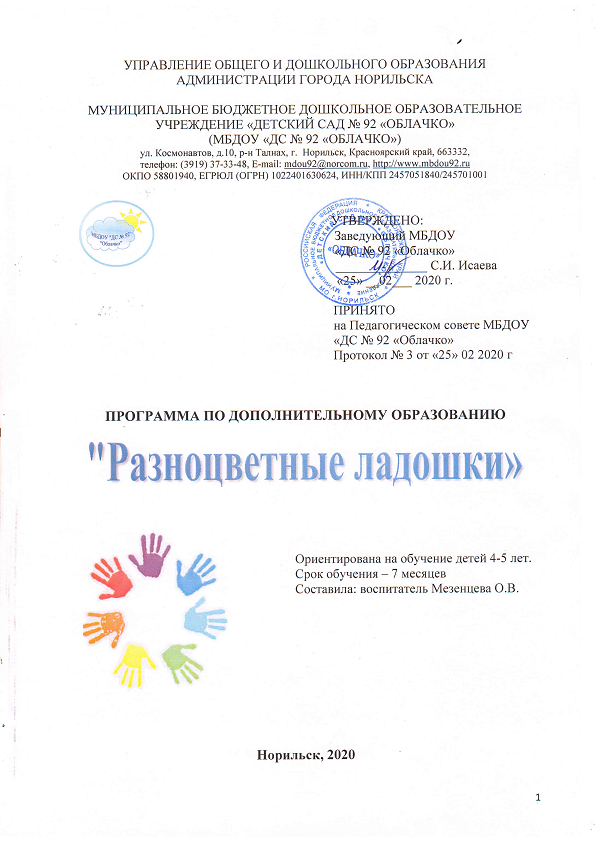 